Дата : 09.12.2020Группа  20-ПСО-1дкНаименование дисциплины: Чеченский язык Тема Фонетиках  хаамаш. Мукьачу аьзнийн тайпанашАьзнаш 1амочу 1илманах фонетика олу. Фонетика иза грекийн дош ду. (Фоне – аз-бохург ду)Нохчийн маттахь 49 элп ду. Алфавит шина декъе екъало: а) мукъиий;  б) мукъазийШайн кхолладаларе, схьадаларе хьаьжжина мукъа аьзнаш йоккхачу шина тобане декъало: юьхьанцара (схьадовлаза), шозлагlа (схьадевлла). Юьхьанцара, схьадовлаза мукъа аьзнаш, цхьацца болчу lилманчаша коьрта аьзнаш а олу царех. Церан кхолладаларан некъ таханлерачу муьрехь билгалбаккха таро яц. Уьш лела дешнийн юьхьанцарчу кепийн лардашкахь. Дешнийн юьхьанцара форманаш ларало: цlердешнийн, билгалдешнийн Цlерниг дожар, цхьаллин терахь; хандешнийн билгалза кеп (инфинитив). Иштта аьлла чlагlдича а нийса хирдац, хlунда аьлча маттахь карадо масалш, юьхьанцарчу форманашкахь а долуш, амма лардехь исторически хийцаделла аз а долуш. Юьхьанцара мукъа аьзнаш хlорш ду: и, и, иэ, иэ, у, у, уо, уо, а, а, а.    Шозлагlа, схьадевлла мукъа аьзнаш. Церан кхолладаларан некъ билгал баккха таро ю. Уьш кхоллало юьхьанцарчу аьзнех, ассимиляцин процесс кхочуш хиларца. Шозлагlа аьзнаш хlорш ду: уь, уь, э, э, аь, уоь, уоь, о, о, оа.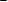 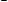 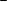 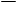 Нохчийн метан мукъазчу аьзнийн г l елдалар.Аьзнаш гlелдаларца йоьзначу процессах редукции олу. Редукци юьззина а, юьззина йоцу а хуьлу. Юьззина йоцу редукции кхочуш хуьлуш аьзнаш кхечу аьзнашка доьрзу, наггахь, шайна уллерачу аьзнашца дlауьйш, керла аьзнаш кхуллу. И процесс кхочуш хуьлу дешнийн керла форманаш кхуллуш а, цхьац долчу дешнийн Дукх.терахьан форма кхуллуш а, нохчийн литературни метан дешнаш диалектни дешнашца дустуш а, нахски  меттанийн дешнаш дуьстича а хаало и процесс, цул сов тlеэцначу дешнашкахь а.Контрольные вопросы 1.Ч1ог1а мукьа аьзнаш муьлхачух олу ?2. К1еда мукьа аьзнаш муьлхачух олу ?3.Доца шеконан мукьа аьзнаш муьлхачух ?Преподаватель ________________Салихова Л.А.